Name of Journal: World Journal of GastroenterologyManuscript NO: 65608Manuscript Type: MINIREVIEWSGut microbiota in obesityLiu BN et al. Gut microbiota in obesityBing-Nan Liu, Xiao-Tong Liu, Zi-Han Liang, Ji-Hui WangBing-Nan Liu, Xiao-Tong Liu, Zi-Han Liang, Ji-Hui Wang, School of Bioengineering, Dalian Polytechnic University, Dalian 116034, Liaoning Province, ChinaJi-Hui Wang, Engineering Research Center of Health Food Design & Nutrition Regulation, Dongguan University of Technology, Dongguan 523808, Guangdong Province, ChinaAuthor contributions: Liu BN wrote the paper; Liu XT, Liang ZH, and Wang JH collected the data; all authors have read and approved the final manuscript.Supported by the Dalian Science and Technology Bureau, No. 2019RQ099; and the Department of Education of Liaoning Province, No. J2020097.Corresponding author: Ji-Hui Wang, PhD, Professor, School of Bioengineering, Dalian Polytechnic University, No. 1 Qinggongyuan, Dalian 116034, Liaoning Province, China. wangjh_dlpu@163.comReceived: March 11, 2021Revised: April 14, 2021Accepted: May 21, 2021Published online: AbstractObesity is a major global health problem determined by heredity and environment, and its incidence is increasing yearly. In recent years, increasing evidence linking obesity to the gut microbiota has been reported. Gut microbiota management has become a new method of obesity treatment. However, the complex interactions among genetics, environment, the gut microbiota, and obesity remain poorly understood. In this review, we summarize the characteristics of the gut microbiota in obesity, the mechanism of obesity induced by the gut microbiota, and the influence of genetic and environmental factors on the gut microbiota and obesity to provide support for understanding the complex relationship between obesity and microbiota. At the same time, the prospect of obesity research related to the gut microbiota is proposed.Key Words: Gut microbiota; Obesity; Dysbiosis; Genetics; EcologyLiu BN, Liu XT, Liang ZH, Wang JH. Gut microbiota in obesity. World J Gastroenterol 2021; In pressCore Tip: Obesity is closely related to the gut microbiota. The study of the gut microbiome provides a basis for the reconstruction of the gut microbiota of obese patients. Here, we discuss the characteristics of the gut microbiota in obesity, the mechanism by which the gut microbiota induces obesity, and the relationships between genetic and environmental factors and the gut microbiota in obesity.INTRODUCTIONObesity is a complex metabolic disorder caused by a variety of genetic and nongenetic factors (such as environmental factors). The World Health Organization defines obesity as having a body mass index (BMI) greater than 30, but the definition varies from country to country. In China, for example, a BMI of 28 or greater is considered obese. A comprehensive analysis shows that approximately one-third of the world's population are overweight, and approximately 10% are obese[1]. It is predicted that by 2030, the number of obese people worldwide will reach 1.12 billion[2]. The health risk of obesity has caused widespread concern and has become an important global health problem. Obesity not only manifests as changes in appearance but is also associated with lipid and glucose metabolism disorders, chronic inflammation, oxidative stress, and an increased risk of a variety of diseases, most notably cardiovascular disease, diabetes, and cancer[3,4]. In recent years, increasing evidence has shown that an imbalance in the gut microbiota may be a factor leading to obesity[5,6].Up to 100 trillion symbiotic microbes live in the gut, called the gut microbiota, which comprises 10 times the number of cells in the body itself[7]. The gut microbiota relies on food residues that the human body does not digest, mucus secreted by the gut, and dead cells that are shed as nutrients to maintain its high population levels[8]. The active gut microbiota will produce a large number of physiologically active substances, including short-chain fatty acids, vitamins, and health-beneficial products such as anti-inflammatory, analgesic, and antioxidant products, along with potentially harmful products such as neurotoxins, carcinogens, and immunotoxins[9,10]. These products can enter the blood, directly regulate the expression of genes, and affect human immune and metabolic processes. Therefore, a healthy gut microbiota is essential for maintaining the body's metabolism and energy balance. An imbalance in the gut microbiota can cause metabolic disorders and increase central appetite, leading to obesity. This article reviews the research progress of the relationship between the gut microbiota and obesity.Literature SearchPubMed (https://pubmed.ncbi.nlm.nih.gov/) was used for search with the following keywords: Obesity, gut microbiota, dysbiosis, energy absorption, appetite, fat storage, chronic inflammation, and circadian rhythm. More than 4000 published papers including 178 clinical trial related to gut microbiota in obesity from 2000 through 2021 have been searched.RESULTSAfter the search, we summarize some characteristics of the gut microbiota of obese patients. Many results suggest that an increased Firmicutes/Bacteroidetes ratio at the phylum level is an important feature of the gut microbiota in obesity. The family Christensenellaceae and the genera Methanobacteriales, Lactobacillus, Bifidobacteria, and Akkermansia are usually considered as probiotics, and their relative abundance is often inversely associated with obesity. Gut microbiota regulates obesity by regulating energy absorption, central appetite, fat storage, chronic inflammation, and circadian rhythms. Finally, the effects of genetic and environmental factors on gut microbiota in obesity are discussed.THE HEALTHY GUT MICROBIOTAThe development of the Human Microbiome Project has promoted the in-depth study of the gut microbiota[11,12]. With the application of metagenomic and 16S ribosomal RNA gene sequencing, the diversity of the gut ecosystem has been widely studied, which enables us to accurately understand the composition and function of the gut microbiota[13]. So far, the gut microbes of 6457 taxa have been collected in the gutMEGA database[14]. The normal gut microbiota of the human body is mainly composed of Firmicutes, Bacteroides, Proteus, Actinomycetes, Fusobacteria, and Verrucomicrobia, among which Firmicutes and Bacteroides dominate[15]. The core functions of a healthy gut microbiota include the biodegradation of polysaccharides, the production of short-chain fatty acids, the enrichment of specific lipopolysaccharides, and the production of vitamins and essential amino acids[16]. A healthy gut microbiota is generally highly diverse; conversely, the relative lack of diversity in the gut microbiota leads to diseases such as obesity[17]. Another sign of a healthy gut microbiota is dynamic equilibrium, which refers to its ability to resist perturbation and return to a healthy state, such as with antibiotic treatment[18]. Therefore, changes in the structure and metabolism of the gut microbiota will affect the body's physiological processes, such as nutrient absorption and energy metabolism.ASSOCIATION OF THE GUT MICROBIOTA WITH OBESITYThe hypothesis that the gut microbiota may be a relevant environmental factor in obesity has led to the study of the gut microbiomes of obese individuals. The first evidence for a link between the gut microbiota and obesity was from studies of germ-free mice. Transplanting gut microbes from conventionally raised mice into germ-free mice increased the transplants’ fat content and insulin resistance levels even with reduced food intake, which proved that gut microbes can increase the accumulation of adipose tissue in the host[19]. Furthermore, 16S rRNA gene sequencing showed that obesity may be associated with two dominant bacterial phyla: Firmicutes and Bacteroidetes. The gut microbiota of obese mice showed a 50% decrease in the abundance of Bacteroidetes and a proportional increase in Firmicutes[20]. Turnbaugh et al[21] further confirmed that the Firmicutes/Bacteroidetes ratio increased significantly in obese mice and proved that the capacity of the microbiota in obese mice to harvest energy from the diet was stronger. Similar phenomena occur in humans; for example, the proportion of Firmicutes in the gut of obese children was increased, and the proportion of Bacteroidetes was decreased[22]. A study of the Ukrainian population found that the Firmicutes/Bacteroidetes ratio increased with increasing BMI[23]. However, some other studies have found opposite results. Zhang et al[24] found that the difference in the abundance of Bacteroidetes was not significant between obese and normal people. A study comparing the gut microbiota of obese and healthy people based on the public database of the intestinal program in the United States analyzed the gut microbiota of 1655 healthy and 898 obese adults and found that the ratio of Firmicutes/Bacteroidetes in obese people was relatively low[25]. Therefore, more research is needed to explore the relationship between the gut microbiota and obesity.Other works have associated obesity with specific bacteria, such as the family Christensenellaceae and the genera Methanobacteriales, Lactobacillus, Bifidobacteria, and Akkermansia. Recently, the family Christensenellaceae was found to be associated with weight loss, and its relative abundance was inversely related to host BMI[26]. Akkermansia muciniphila is a key bacterium for weight loss. Supplementation with A. muciniphila improves metabolic parameters in overweight and obese subjects[27]. Lactobacillus and Bifidobacterium are traditional probiotics that play an important role in the balance of the human intestinal microecology. Crovesy et al[28] summarized the effect of Lactobacillus on body weight in overweight subjects and found that the beneficial effects were species specific. The abundance of Lactobacillus paracasei (L. paracasei) was negatively correlated with obesity, while the abundances of L. reuteri and L. gasseri were significantly correlated with obesity. At present, evidence of Bifidobacterium resistance to obesity has been obtained from animal experiments. Following administration of Bifidobacterium in animal models of diet-induced obesity, it also showed a strain-dependent effect on obesity[29]. However, reduced Bifidobacterium abundance in the gut is associated with obesity[30]. Million et al[31] found that M. smithii and B. animalis were associated with normal weight, while L. reuteri was associated with obesity. These findings suggest that obesity-related microorganisms are species specific and that bacteria in the same genus may have opposite effects, which may be related to the complex metabolic mechanism of obesity.The persons with obesity can be divided into two different types: Subcutaneous obesity and visceral obesity. As mentioned above, an elevated Firmicutes/Bacteroidetes ratio is a biomarker for obesity. However, the relative abundance of Firmutes in morbid obesity is positively correlated with brown adipocytes markers in subcutaneous adipose tissue, but not in visceral adipose tissue[32]. The browning of the white adipose tissue is conducive to maintaining a relatively healthy obesity phenotype, suggesting that the higher relative abundance of Firmutes may be beneficial for subcutaneous obesity. In an experiment of rapid weight loss through a very low calorie diet in obese postmenopausal women, a decrease abundance of Roseburia and increased Christensenellaceae (unknown genus) were found to be positively correlated with several gene expression pathways, such as protein-amino acid N-glycation, in subcutaneous adipose tissue[33]. Probiotics play a positive role in visceral obesity. Increased Akkermansia population reduced body weight and visceral obesity in mice fed a high-fat/high-sugar diet[34]. The probiotic mixture including L. acidophilus, L. rhamnosus, L. paracasei, Pediococcus pentosaceus, B. lactis, and B. breve significantly reduced BMI and intrahepatic fat fraction in patients with nonalcoholic fatty liver disease after 12 wk of administration. Except L. paracasei, the abundance of the other five probiotics increased in the gut of the probiotic mixture group[35]. Tavella et al[36] proposed that the relevance of large numbers of Christensenellaceae, Porphyromonadaceae and Rikenellaceae in the elderly gut microbiota contributed to the reduction of visceral adipose tissue. Due to the lack of studies on gut microbiota specifically targeting subcutaneous obesity and visceral obesity, further studies are needed to determine whether there are significant differences in gut microbiota characteristics between patients with subcutaneous obesity and visceral obesity.From the above analysis, the role of microorganisms in obesity is strain specific, as there are both beneficial and harmful bacteria within the same taxon. Therefore, it is difficult to classify obesity-related bacterial communities according to their taxonomic relationships. Recent studies have introduced the concept of a ‘guild’ into the study of the gut microbiota, defining a group of microorganisms that utilize similar resources or perform the same biological function as the same guild to identify potential clusters associated with specific disease phenotypes and identify candidate gut microbes that may contribute to human health and disease[37]. Using a clinical study of genetically obese children, the researchers found that the abundance of one strain of E. coli increased sharply after 30 d of eating a diet rich in nondigested carbohydrates, while the abundance levels of the other four strains decreased[37]. Therefore, guilds, as an important form of intermember organization in ecology, can better reflect the changes in specific responses of strains.The diversity of the gut microbiota is another important factor related to obesity. Most studies have shown that the diversity and richness of the gut microbiome are reduced in obese subjects[38-40]. Wu et al[25] found that the α-diversity of obese people was significantly lower than that of healthy people, but there was no significant difference in the structure of the gut microbiota (β-diversity) between them. However, some studies believed that there was not necessarily a correlation between the diversity of the gut microbiota and diseases[41]. Strict statistical analysis showed that only in approximately 1/3 of the cases was there a significant relationship between bacterial diversity and "microbiota-related diseases". Since bacterial ecosystems may possess a considerable degree of stability (including resistance to disease), the impression seems to be that bacterial diversity is closely related to disease occurrence and progression[41]. Obesity, as a flora-related disease without specific pathogens, may be directly related to the dysbiosis of the bacterial ecosystem. Therefore, in the face of the dilemma of diversity research, ecological theory is needed for guidance. The association between gut microbiomes and obesity has been summarized in Table 1.OBESITY MECHANISMS INDUCED BY THE GUT MICROBIOTAEnergy absorptionStudies have found that genetically obese mice consume more carbohydrates and protein through the gut microbiota to provide energy for the host[42,43]. In animal experiments, it was found that in the case of no differences in diet or weight of the mice, the total body fat of the germ-free mice colonized by the ‘obese microbiota’ increased significantly compared with those colonized by the ‘lean microbiota’[21]. This finding indicates that the obese-type gut microbiota has an increased ability to absorb energy from the diet. Multiomics analysis showed increased lipid absorption in obese hosts. Colonization of Clostridia in germ-free mice downregulated the genes that control lipid absorption[44]. Therefore, the gut microbiota of obese patients can promote the absorption of energy, resulting in excessive accumulation of energy and increased weight gain.The gut microbiota ferments hard-to-digest carbohydrates into short-chain fatty acids (SCFAs), which are either absorbed by the gut or excreted in feces. SCFAs are crucial for energy homeostasis regulation[45]. SCFAs are composed mainly of acetate, propionate, and butyrate. Acetate can produce beneficial effects on the energy metabolism of the host by secreting glucagon-like peptide-1, peptide YY, and other intestinal hormones, reduce systemic lipolysis and proinflammatory cytokine levels, and increase energy consumption and lipid oxidation[46]. Propionate promotes intestinal lipolysis and energy homeostasis in mice through the AMPK/LSD1 pathway[47]. Butyrate is the colon's main energy source, and intestinal epithelial cells derive most of their energy from the oxidation of butyrate. The increase in butyrate-producing bacteria in the gut microbiota increases the production of butyrate, thereby improving lipid metabolism through the butyrate-SESN2/CRTC2 pathway[48]. However, excessive butyrate may reduce the proportion of probiotics and reverse the metabolic effects[48]. In recent years, SCFAs have attracted special attention due to their beneficial effects on intestinal homeostasis and energy metabolism, but their role in obesity remains controversial. Higher concentrations of fecal SCFAs are associated with gut permeability, metabolic disorder markers, obesity, and hypertension[49]. Teixeira et al[50] found that fecal SCFAs in women were positively correlated with obesity, waist circumference, and other indicators of metabolic syndrome. Overall, SCFAs seem to be a double-edged sword. Although they can protect the host from diet-induced obesity, excessive SCFAs provide extra energy for the host, thus promoting obesity.Central appetiteIn recent years, the microbiota has emerged as one of the key regulators of gut-brain function. This gut-brain axis has received increasing attention in the study of the biological and physiological bases of obesity and its related diseases. The microbiota and the brain communicate with each other through a variety of pathways, including endocrine, immune, and neural pathways[51]. The gut microbiota affects the host's central nervous system through the gut-brain axis. The central nervous system can also affect the composition and structure of the gut microbiota. The gut microbiota influences food intake by regulating brain function in a number of ways, such as by contributing to the production of neuromodulators, such as serotonin, which plays an important role in regulating gastrointestinal function[52]. Lactate produced by Lactobacillus and Bifidobacterium, which acts as a substrate for neuron cells, can prolong satiety after a meal[53]. The gut microbiota also participates in the gut-brain axis by regulating gut hormones secreted by enteroendocrine cells. Peptide YY, pancreatic polypeptide, and glucagon-like peptide-1 (GLP-1) are gut-brain peptides that play important roles in information communication of the gut-brain axis. Peptide YY and pancreatic polypeptide are anorexia hormones secreted by the gut. GLP-1 lowers glucagon levels, slows gastric emptying, stimulates insulin synthesis, and reduces food intake[54,55]. Studies have found that the levels of peptide YY and GLP-1 in obese patients are significantly decreased. However, after fat reduction surgery, the levels of peptide YY and GLP-1 gradually increase[56]. Schéle et al[57] compared the gene expression levels of food intake-regulating neuropeptides in germ-free and conventionally raised mice and found that the gut microbiota decreased the expression of two genes encoding the body fat-inhibiting neuropeptides Gcg and Bdnf, which may contribute to the induction of fat mass by the gut microbiota. The gut microbiota and its metabolites have been shown to stimulate gut satiety. This short-term regulation of gut satiety, which is associated with bacterial growth, can be combined with long-term appetite regulation controlled by neuropeptide energy circuits in the hypothalamus[58].Fat storageIn 2004, researchers reported the ability of the gut microbiota to regulate fat storage[19]. The gut microbiota increases the absorption of glucose in the host's intestine and the content of glucose in the serum, thereby increasing the expression levels of two basic transcription factors, ChREBP (carbohydrate response element binding protein) and SREBP-1 (sterol regulatory element binding protein), which induce fat synthesis in the liver. Lipoprotein lipase (LPL) helps triglycerides enter the circulatory system from the liver, where they are absorbed by fat cells. Intestinal epithelial cells can produce Fiaf, an inhibitor of LPL. Fiaf is selectively inhibited in normal mouse intestinal epithelial cells, thereby increasing the host's energy storage. Aronsson et al[59] found that L. paracasei regulated ANGPTL4, a central player in fat storage regulation, using a mouse model with high-fat diet-induced obesity. L. paracasei could induce the expression of ANGPTL4, partly through the peroxisomal proliferator-activated receptors α and γ. ANGPTL4 inhibited LPL, leading to decreased fat storage. L. paracasei-colonized mice resisted high-fat diet-induced obesity[60]. In vitro, L. paracasei inhibits the Akt/mTOR pathway, indicating that several regulatory pathways are involved in different intracellular lipid accumulations mediated by L. paracasei.Chronic inflammationChronic inflammation is one of the characteristics of metabolic disorders such as obesity[61]. Evidence shows that these disorders are characterized by the gut microbiota and its metabolites crossing the intestinal barrier, affecting various metabolic organs, such as the liver and adipose tissue, leading to chronic inflammation[62]. Through fecal microbiota transplantation, the microbiota of normal mice was transplanted to chronic colitis mice. Fecal microbiota transplantation could reduce colitis in mice with chronic intestinal inflammation by regulating the expression of proinflammatory genes, antimicrobial peptides and mucin[63]. Lipopolysaccharide (LPS), an endotoxin, has been shown to be expressed at elevated levels in obesity and adipose tissue inflammation[64]. LPS binds to Toll-like receptor 4 on immune cells, thereby activating a proinflammatory cascade in the gut[65]. Studies have shown that increased levels of butyrate-producing Ruminococcaceae and Lachnospiraceae lead to reduced levels of members of the LPS family S247, thereby reducing chronic low-grade inflammation[66]. The gut microbiota can also help prevent high-fat diet-induced intestinal barrier dysfunction by inhibiting cannabinoid receptor type 1[66]. The endocannabinoid system is a major regulator of fat synthesis in the gut and fat cells, and its activation can increase appetite and food intake. In addition, the effects of the consumption of antibiotics on the microbiota are sufficient to block the obesity protection phenotype, further indicating the roles of the microbiota in chronic inflammation and obesity.SCFAs play a key role in the interaction between the gut microbiota and the activation or inhibition of the inflammatory cascade. Butyrate is an anti-inflammatory metabolite known to inhibit pathways leading to the production of pro-inflammatory cytokines[67]. Through epigenetic interactions, butyrate stimulates adipoliolysis and mitochondrial oxidative phosphorylation, thereby achieving greater energy consumption and preventing obesity[68]. As stated above, butyrate has also been shown to reduce LPS in the gut, thereby reducing LPS-related effects. Another SCFA, acetate, has a more controversial role in chronic inflammation and obesity. On the one hand, acetate can be used as a substrate for cholesterol synthesis, thus helping to raise serum cholesterol levels, which can increase the risk of obesity[69]. On the other hand, acetate has been reported to suppress appetite and reduce the risk of obesity[70]. Acetate is an important metabolite, and its role in the regulation of the gut microbiota and obesity is quite complicated. Therefore, further research is needed to clarify the exact mechanisms of the interactions between SCFAs and chronic inflammation, microbiota composition, and obesity.Circadian rhythmThe gut microbiota has been shown to influence host circadian rhythms in a diet-dependent manner[71]. The interruption of the circadian rhythm may lead to an increase in the incidence of obesity[72]. Microorganisms regulate lipid uptake and storage by regulating the circadian transcription factor NFIL3. The study also found that the ILC3-STAT3 signaling pathway is a key molecular pathway for the interaction between the microbiota and the circadian clock. A recent study has shown that the gut microbiota programs rhythmic histone acetylation through HDAC3 (histone deacetylase 3) expression in intestinal epithelial cells so that Cd36 (lipid transporter gene) transcription becomes rhythmic, which promotes lipid absorption and obesity[73]. The recruitment of histone modifiers to chromatin is a key mechanism for generating rhythm. Therefore, the gut microbiota regulates the circadian rhythm through HDCA3. Feeding rhythms are considered to be a potential regulator of circadian rhythms and the gut microbiota. Studies have shown that time-restricted feeding reduces the harmful effects of a high-fat diet by regulating the circadian rhythm of the gut microbiota[74,75]. The feces of individuals experiencing jet lag and individuals with regular schedules were transplanted into germ-free mice. As a result, the transplanted mice that experienced jet lag developed obesity and insulin resistance. Due to impaired feeding rhythms, jet lag induces microbiota dysbiosis, promoting glucose intolerance and obesity[76].Metabolites of the gut microbiota can also affect the host rhythm system. Bile metabolism is an example of the rhythmic interaction between host and gut microbes. Microbial bile salt hydrolases are related to the regulation of the circadian clock and lipid metabolism-related genes[77]. Gut bacteria such as Lachnospiraceae, Clostridiaceae, Ruminococcaceae, Lactobacillus, Bacteroides, and Bifidobacterium play a role in the biotransformation of bile salts[78]. SCFAs directly regulate the expression of clock genes in liver cells. Treatment with acetate or butyrate regulated the expression of the clock genes Per2 and Bmal1 in hepatic cells synchronized with serum shock[71]. Another study suggested that SCFAs induce indirect regulation of the internal circadian clock because no phase change in the peripheral circadian clock was detected in cultured fibroblasts or cultured liver slices[79].The mechanism of obesity induced by the gut microbiota is summarized in Table 2. Dysbiosis of the microbiota causes metabolic disorders and promotes the occurrence and development of obesity through the direct interaction between the microbiota and local tissues or the indirect interaction between metabolites and remote organs (Figure 1). Although we can often detect specific different microorganisms between obese and normal individuals and verify the role of the bacteria in obesity through germ-free mouse experiments, more attention should be paid to ecological theory applications in relation to the gut microbiota as a group. The gut microbiota affects appetite, energy absorption, fat storage, circadian rhythm, and chronic inflammation, leading to obesity. Therefore, targeted reconstruction of the gut microbiota structure, such as through fecal bacterial transplantation, is one of the means of treating obesity.MICROBIOTA IN OBESITY: LINKS WITH GENETICS AND TRANSMISSIONObesity is the result of interactions between genetic and environmental factors. It is not surprising that host genetics shapes the gut microbiota. In fact, several genetic variations explain differences in the composition and diversity of the gut microbiota in obese people. Whole-genome association was used to determine the relationship between the genetic variation of twins and different species of bacteria. More than 12 health-related gut microorganisms were identified[80]. These microorganisms are environment-acquired, but genes also have a certain impact on them, such as the associations between Bifidobacterium and the lactase gene locus[80] and AMY1-CN (CN variation of the AMY1 Locus, which encodes salivary amylase) as a genetic factor related to the composition and function of the microbiome[81]. The abundance of resistant starch-degrading microbes in the gut microbiota of high-AMY1-CN subjects increased, which resulted in a higher incidence of obesity after the microbes were transferred to germ-free mice[81]. In another study, host kinship indicated the structural similarity of the gut microbiota in wild house mice. The exon sequencing results of host genes were compared with the microbiota structure, and 20 host genes were found to be related to the diversity or abundance of the gut microbiota, including a cytokine IL12A gene with three nonconsensus mutations. Among the 20 related genes, there are a large number of homologous genes of human-microbiota interactions, including genes related to immune regulation and obesity[82]. Furthermore, a human genome-wide association analysis revealed that there was an association between an obesity-related genus (Akkermansia) and a variant near the phospholipase D1 gene, which is related to BMI[83].In addition, the gut microbiota can be transmitted from mother to child. In a passage experiment with germ-free mice, it was found that the gut microbiota of these mice was very stable. These microbiota types accounted for the majority of the gut microbiota of the mice in the normal environment, which proved that most of the gut microbiota of mice came from vertical transmission from the mother[84]. Studies have shown that the microbiota exists in the placenta, amniotic fluid, umbilical cord blood, and meconium, and maternal microorganisms may play an important role in the establishment of the child's microbiota[85]. Therefore, maternal obesity during pregnancy is accompanied by dysbiosis of the gut microbiota and metabolic disorders, and the maternal microbiota is passed on to the child, which can lead to metabolic disorders in the child. Obesity-related bacteria are present in the placenta and amniotic fluid in obese mothers. The fetus swallows these bacteria, resulting in gut microbiota colonization in the uterus. Studies have confirmed that maternal obesity is related to dysbiosis of the gut microbiota in offspring[86]. Therefore, the increased risk of obesity in children with obese mothers can be partly explained by the spread of gut microbes from obese mothers to their offspring.MICROBIOTA IN OBESITY: LINKS WITH ENVIRONMENTAL FACTORSAlthough genes play important roles in the gut microbiota, environmental factors have a more significant impact. A study of 1000 Israelis from all over the world who have very similar eating habits and lifestyles found that their ancestry was not related to the microbiome. The overall heritability of the microbiome may be less than 2%, and more than 20% of the variation in the microbiome is related to diet, drugs, and anthropometric measurements[87].Diet is one of the most important factors inducing obesity. The eating habits of developed countries and regions have gradually become characterized by high fat and high sugar consumption, which has contributed to the gradual increase in obesity. Gut microbes depend on the host diet to survive and harvest energy, and dietary changes have a great impact on the gut microbiota. For example, the abundance of Bacteroidetes decreased while that of Firmicutes and Proteobacteria increased in mice fed a high-fat diet. These changes were observed in mice resistant to weight gain, suggesting that dietary fat has a direct effect on the microbiome[88,89]. Sleep disturbance is another cause of obesity. Lack of sleep leads to disrupted circadian rhythms, which can affect the gut microbiome and contribute to obesity. Chronic sleep fragmentation resulted in increased food intake and reversible changes in the gut microbiota, with increases in the abundance levels of Lactobacillaceae and Ruminococcus and a decrease in the abundance of Lactobacillaceae. These factors lead to systemic and visceral white adipose tissue inflammation and changes in insulin sensitivity[90]. Stress activates genes that affect metabolism and promotes the consumption of sweet and fatty foods, thus increasing appetite and contributing to obesity[91]. Stress significantly affects the microbiota-gut-brain axis at all stages of life[51]. During stress, independent of diet, the α-diversity of the gut microbiota increased, 50% of identified genera changed, and the abundance of Bacteroides decreased, while the abundance levels of less dominant taxa increased[92]. In addition, unhealthy lifestyle choices (sedentary, lack of exercise), emotional disorders, and drugs can also contribute to obesity. In short, as a “migrant”, the gut microbiota itself is obtained from the environment; thus, environmental factors have a greater impact on it and can affect the occurrence and development of obesity.STUDY LIMITATIONSAlthough there are many factors contributing to obesity, the link between gut microbiota and obesity is widely accepted. In this review, the relationship between gut microbiota and obesity and the mechanism of gut microbiota inducing obesity are provided. However, the researches on gut microbiota in obesity are limited by the underrepresentation of individuals. This drawback limits the generality of these findings. Because of the specificity of the strains, microbes from the same genus may have opposite effects on obesity, which partly explains some of the contradictory results. In addition, this review only discusses the occurrence and development of obesity from the perspective of gut microbiota, and does not make further analysis of the relevant treatment plan.CONCLUSIONDysbiosis of the gut microbiota has been shown to be closely linked to obesity. Many gut microorganisms have been identified to be related to obesity. They induce the occurrence and development of obesity by increasing host energy absorption, increasing central appetite, enhancing fat storage, contributing to chronic inflammation, and regulating circadian rhythms. Due to the complexity and diversity of the gut microbiota, the mechanism by which the gut microbiota induces obesity still needs to be further studied. Obesity is the result of a combination of genetic and environmental factors. Data analysis based on larger samples to clarify the mechanism of the association between the gut microbiota and obesity, functional group studies of ecological significance to identify potential pathogenic members of the gut microbiota associated with obesity, and specific microbiota management for obese individuals will be the focus of future research.REFERENCES1 GBD 2015 Obesity Collaborators., Afshin A, Forouzanfar MH, Reitsma MB, Sur P, Estep K, Lee A, Marczak L, Mokdad AH, Moradi-Lakeh M, Naghavi M, Salama JS, Vos T, Abate KH, Abbafati C, Ahmed MB, Al-Aly Z, Alkerwi A, Al-Raddadi R, Amare AT, Amberbir A, Amegah AK, Amini E, Amrock SM, Anjana RM, Ärnlöv J, Asayesh H, Banerjee A, Barac A, Baye E, Bennett DA, Beyene AS, Biadgilign S, Biryukov S, Bjertness E, Boneya DJ, Campos-Nonato I, Carrero JJ, Cecilio P, Cercy K, Ciobanu LG, Cornaby L, Damtew SA, Dandona L, Dandona R, Dharmaratne SD, Duncan BB, Eshrati B, Esteghamati A, Feigin VL, Fernandes JC, Fürst T, Gebrehiwot TT, Gold A, Gona PN, Goto A, Habtewold TD, Hadush KT, Hafezi-Nejad N, Hay SI, Horino M, Islami F, Kamal R, Kasaeian A, Katikireddi SV, Kengne AP, Kesavachandran CN, Khader YS, Khang YH, Khubchandani J, Kim D, Kim YJ, Kinfu Y, Kosen S, Ku T, Defo BK, Kumar GA, Larson HJ, Leinsalu M, Liang X, Lim SS, Liu P, Lopez AD, Lozano R, Majeed A, Malekzadeh R, Malta DC, Mazidi M, McAlinden C, McGarvey ST, Mengistu DT, Mensah GA, Mensink GBM, Mezgebe HB, Mirrakhimov EM, Mueller UO, Noubiap JJ, Obermeyer CM, Ogbo FA, Owolabi MO, Patton GC, Pourmalek F, Qorbani M, Rafay A, Rai RK, Ranabhat CL, Reinig N, Safiri S, Salomon JA, Sanabria JR, Santos IS, Sartorius B, Sawhney M, Schmidhuber J, Schutte AE, Schmidt MI, Sepanlou SG, Shamsizadeh M, Sheikhbahaei S, Shin MJ, Shiri R, Shiue I, Roba HS, Silva DAS, Silverberg JI, Singh JA, Stranges S, Swaminathan S, Tabarés-Seisdedos R, Tadese F, Tedla BA, Tegegne BS, Terkawi AS, Thakur JS, Tonelli M, Topor-Madry R, Tyrovolas S, Ukwaja KN, Uthman OA, Vaezghasemi M, Vasankari T, Vlassov VV, Vollset SE, Weiderpass E, Werdecker A, Wesana J, Westerman R, Yano Y, Yonemoto N, Yonga G, Zaidi Z, Zenebe ZM, Zipkin B, Murray CJL. Health effects of overweight and obesity in 195 oountries over 25 oears. N Engl J Med 2017; 377: 13-27 [PMID: 28604169 DOI: 10.1056/NEJMoa1614362]2 Kelly T, Yang W, Chen CS, Reynolds K, He J. Global burden of obesity in 2005 and projections to 2030. Int J Obes (Lond) 2008; 32: 1431-1437 [PMID: 18607383 DOI: 10.1038/ijo.2008.102]3 Saltiel AR, Olefsky JM. Inflammatory mechanisms linking obesity and metabolic disease. J Clin Invest 2017; 127: 1-4 [PMID: 28045402 DOI: 10.1172/JCI92035]4 Bendor CD, Bardugo A, Pinhas-Hamiel O, Afek A, Twig G. Cardiovascular morbidity, diabetes and cancer risk among children and adolescents with severe obesity. Cardiovasc Diabetol 2020; 19: 79 [PMID: 32534575 DOI: 10.1186/s12933-020-01052-1]5 Sonnenburg JL, Bäckhed F. Diet-microbiota interactions as moderators of human metabolism. Nature 2016; 535: 56-64 [PMID: 27383980 DOI: 10.1038/nature18846]6 Gomes AC, Hoffmann C, Mota JF. The human gut microbiota: Metabolism and perspective in obesity. Gut Microbes 2018; 9: 308-325 [PMID: 29667480 DOI: 10.1080/19490976.2018.1465157]7 Bäckhed F, Ley RE, Sonnenburg JL, Peterson DA, Gordon JI. Host-bacterial mutualism in the human intestine. Science 2005; 307: 1915-1920 [PMID: 15790844 DOI: 10.1126/science.1104816]8 Gentile CL, Weir TL. The gut microbiota at the intersection of diet and human health. Science 2018; 362: 776-780 [PMID: 30442802 DOI: 10.1126/science.aau5812]9 Miyamoto J, Igarashi M, Watanabe K, Karaki SI, Mukouyama H, Kishino S, Li X, Ichimura A, Irie J, Sugimoto Y, Mizutani T, Sugawara T, Miki T, Ogawa J, Drucker DJ, Arita M, Itoh H, Kimura I. Gut microbiota confers host resistance to obesity by metabolizing dietary polyunsaturated fatty acids. Nat Commun 2019; 10: 4007 [PMID: 31488836 DOI: 10.1038/s41467-019-11978-0]10 Canfora EE, Meex RCR, Venema K, Blaak EE. Gut microbial metabolites in obesity, NAFLD and T2DM. Nat Rev Endocrinol 2019; 15: 261-273 [PMID: 30670819 DOI: 10.1038/s41574-019-0156-z]11 NIH HMP Working Group., Peterson J, Garges S, Giovanni M, McInnes P, Wang L, Schloss JA, Bonazzi V, McEwen JE, Wetterstrand KA, Deal C, Baker CC, Di Francesco V, Howcroft TK, Karp RW, Lunsford RD, Wellington CR, Belachew T, Wright M, Giblin C, David H, Mills M, Salomon R, Mullins C, Akolkar B, Begg L, Davis C, Grandison L, Humble M, Khalsa J, Little AR, Peavy H, Pontzer C, Portnoy M, Sayre MH, Starke-Reed P, Zakhari S, Read J, Watson B, Guyer M. The NIH Human Microbiome Project. Genome Res 2009; 19: 2317-2323 [PMID: 19819907 DOI: 10.1101/gr.096651.109]12 Integrative HMP (iHMP) Research Network Consortium.. The Integrative Human Microbiome Project. Nature 2019; 569: 641-648 [PMID: 31142853 DOI: 10.1038/s41586-019-1238-8]13 Lepage P, Leclerc MC, Joossens M, Mondot S, Blottière HM, Raes J, Ehrlich D, Doré J. A metagenomic insight into our gut's microbiome. Gut 2013; 62: 146-158 [PMID: 22525886 DOI: 10.1136/gutjnl-2011-301805]14 Zhang Q, Yu K, Li S, Zhang X, Zhao Q, Zhao X, Liu Z, Cheng H, Liu ZX, Li X. gutMEGA: a database of the human gut MEtaGenome Atlas. Brief Bioinform 2020 [PMID: 32496513 DOI: 10.1093/bib/bbaa082]15 Human Microbiome Project Consortium.. Structure, function and diversity of the healthy human microbiome. Nature 2012; 486: 207-214 [PMID: 22699609 DOI: 10.1038/nature11234]16 Lloyd-Price J, Abu-Ali G, Huttenhower C. The healthy human microbiome. Genome Med 2016; 8: 51 [PMID: 27122046 DOI: 10.1186/s13073-016-0307-y]17 Turnbaugh PJ, Hamady M, Yatsunenko T, Cantarel BL, Duncan A, Ley RE, Sogin ML, Jones WJ, Roe BA, Affourtit JP, Egholm M, Henrissat B, Heath AC, Knight R, Gordon JI. A core gut microbiome in obese and lean twins. Nature 2009; 457: 480-484 [PMID: 19043404 DOI: 10.1038/nature07540]18 Bäckhed F, Fraser CM, Ringel Y, Sanders ME, Sartor RB, Sherman PM, Versalovic J, Young V, Finlay BB. Defining a healthy human gut microbiome: current concepts, future directions, and clinical applications. Cell Host Microbe 2012; 12: 611-622 [PMID: 23159051 DOI: 10.1016/j.chom.2012.10.012]19 Bäckhed F, Ding H, Wang T, Hooper LV, Koh GY, Nagy A, Semenkovich CF, Gordon JI. The gut microbiota as an environmental factor that regulates fat storage. Proc Natl Acad Sci U S A 2004; 101: 15718-15723 [PMID: 15505215 DOI: 10.1073/pnas.0407076101]20 Ley RE, Bäckhed F, Turnbaugh P, Lozupone CA, Knight RD, Gordon JI. Obesity alters gut microbial ecology. Proc Natl Acad Sci U S A 2005; 102: 11070-11075 [PMID: 16033867 DOI: 10.1073/pnas.0504978102]21 Turnbaugh PJ, Ley RE, Mahowald MA, Magrini V, Mardis ER, Gordon JI. An obesity-associated gut microbiome with increased capacity for energy harvest. Nature 2006; 444: 1027-1031 [PMID: 17183312 DOI: 10.1038/nature05414]22 Indiani CMDSP, Rizzardi KF, Castelo PM, Ferraz LFC, Darrieux M, Parisotto TM. Childhood obesity and Firmicutes/Bacteroidetes ratio in the gut microbiota: A Systematic Review. Child Obes 2018; 14: 501-509 [PMID: 30183336 DOI: 10.1089/chi.2018.0040]23 Koliada A, Syzenko G, Moseiko V, Budovska L, Puchkov K, Perederiy V, Gavalko Y, Dorofeyev A, Romanenko M, Tkach S, Sineok L, Lushchak O, Vaiserman A. Association between body mass index and Firmicutes/Bacteroidetes ratio in an adult Ukrainian population. BMC Microbiol 2017; 17: 120 [PMID: 28532414 DOI: 10.1186/s12866-017-1027-1]24 Zhang H, DiBaise JK, Zuccolo A, Kudrna D, Braidotti M, Yu Y, Parameswaran P, Crowell MD, Wing R, Rittmann BE, Krajmalnik-Brown R. Human gut microbiota in obesity and after gastric bypass. Proc Natl Acad Sci U S A 2009; 106: 2365-2370 [PMID: 19164560 DOI: 10.1073/pnas.0812600106]25 Wu T, Wang H-C, Lu W-W, Zhao J-X, Zhang H, Chen W. Characteristics of gut microbiota of obese people and machine learning model. Microbiol China 2020; 47: 4328-4337 [DOI: 10.13344/j.microbiol.china.200098]26 Waters JL, Ley RE. The human gut bacteria Christensenellaceae are widespread, heritable, and associated with health. BMC Biol 2019; 17: 83 [PMID: 31660948 DOI: 10.1186/s12915-019-0699-4]27 Depommier C, Everard A, Druart C, Plovier H, Van Hul M, Vieira-Silva S, Falony G, Raes J, Maiter D, Delzenne NM, de Barsy M, Loumaye A, Hermans MP, Thissen JP, de Vos WM, Cani PD. Supplementation with Akkermansia muciniphila in overweight and obese human volunteers: a proof-of-concept exploratory study. Nat Med 2019; 25: 1096-1103 [PMID: 31263284 DOI: 10.1038/s41591-019-0495-2]28 Crovesy L, Ostrowski M, Ferreira DMTP, Rosado EL, Soares-Mota M. Effect of Lactobacillus on body weight and body fat in overweight subjects: a systematic review of randomized controlled clinical trials. Int J Obes (Lond) 2017; 41: 1607-1614 [PMID: 28792488 DOI: 10.1038/ijo.2017.161]29 Yin YN, Yu QF, Fu N, Liu XW, Lu FG. Effects of four Bifidobacteria on obesity in high-fat diet induced rats. World J Gastroenterol 2010; 16: 3394-3401 [PMID: 20632441 DOI: 10.3748/wjg.v16.i27.3394]30 Waldram A, Holmes E, Wang Y, Rantalainen M, Wilson ID, Tuohy KM, McCartney AL, Gibson GR, Nicholson JK. Top-down systems biology modeling of host metabotype-microbiome associations in obese rodents. J Proteome Res 2009; 8: 2361-2375 [PMID: 19275195 DOI: 10.1021/pr8009885]31 Million M, Maraninchi M, Henry M, Armougom F, Richet H, Carrieri P, Valero R, Raccah D, Vialettes B, Raoult D. Obesity-associated gut microbiota is enriched in Lactobacillus reuteri and depleted in Bifidobacterium animalis and Methanobrevibacter smithii. Int J Obes (Lond) 2012; 36: 817-825 [PMID: 21829158 DOI: 10.1038/ijo.2011.153]32 Moreno-Navarrete JM, Serino M, Blasco-Baque V, Azalbert V, Barton RH, Cardellini M, Latorre J, Ortega F, Sabater-Masdeu M, Burcelin R, Dumas ME, Ricart W, Federici M, Fernández-Real JM. Gut microbiota interacts with markers of adipose tissue browning, insulin action and plasma acetate in morbid obesity. Mol Nutr Food Res 2018; 62 [PMID: 29105287 DOI: 10.1002/mnfr.201700721]33 Alemán JO, Bokulich NA, Swann JR, Walker JM, De Rosa JC, Battaglia T, Costabile A, Pechlivanis A, Liang Y, Breslow JL, Blaser MJ, Holt PR. Fecal microbiota and bile acid interactions with systemic and adipose tissue metabolism in diet-induced weight loss of obese postmenopausal women. J Transl Med 2018; 16: 244 [PMID: 30176893 DOI: 10.1186/s12967-018-1619-z]34 Anhê FF, Roy D, Pilon G, Dudonné S, Matamoros S, Varin TV, Garofalo C, Moine Q, Desjardins Y, Levy E, Marette A. A polyphenol-rich cranberry extract protects from diet-induced obesity, insulin resistance and intestinal inflammation in association with increased Akkermansia spp. population in the gut microbiota of mice. Gut 2015; 64: 872-883 [PMID: 25080446 DOI: 10.1136/gutjnl-2014-307142]35 Ahn SB, Jun DW, Kang BK, Lim JH, Lim S, Chung MJ. Randomized, double-blind, placebo-controlled study of a multispecies probiotic mixture in nonalcoholic fatty liver disease. Sci Rep 2019; 9: 5688 [PMID: 30952918 DOI: 10.1038/s41598-019-42059-3]36 Tavella T, Rampelli S, Guidarelli G, Bazzocchi A, Gasperini C, Pujos-Guillot E, Comte B, Barone M, Biagi E, Candela M, Nicoletti C, Kadi F, Battista G, Salvioli S, O'Toole PW, Franceschi C, Brigidi P, Turroni S, Santoro A. Elevated gut microbiome abundance of Christensenellaceae, Porphyromonadaceae and Rikenellaceae is associated with reduced visceral adipose tissue and healthier metabolic profile in Italian elderly. Gut Microbes 2021; 13: 1-19 [PMID: 33557667 DOI: 10.1080/19490976.2021.1880221]37 Wu G, Zhao N, Zhang C, Lam YY, Zhao L. Guild-based analysis for understanding gut microbiome in human health and diseases. Genome Med 2021; 13: 22 [PMID: 33563315 DOI: 10.1186/s13073-021-00840-y]38 Denou E, Marcinko K, Surette MG, Steinberg GR, Schertzer JD. High-intensity exercise training increases the diversity and metabolic capacity of the mouse distal gut microbiota during diet-induced obesity. Am J Physiol Endocrinol Metab 2016; 310: E982-E993 [PMID: 27117007 DOI: 10.1152/ajpendo.00537.2015]39 Ciobârcă D, Cătoi AF, Copăescu C, Miere D, Crișan G. Bariatric surgery in obesity: Effects on gut microbiota and micronutrient status. Nutrients 2020; 12 [PMID: 31963247 DOI: 10.3390/nu12010235]40 Heiss CN, Olofsson LE. Gut microbiota-dependent modulation of energy metabolism. J Innate Immun 2018; 10: 163-171 [PMID: 29131106 DOI: 10.1159/000481519]41 Ma ZS, Li L, Gotelli NJ. Diversity-disease relationships and shared species analyses for human microbiome-associated diseases. ISME J 2019; 13: 1911-1919 [PMID: 30894688 DOI: 10.1038/s41396-019-0395-y]42 Krajmalnik-Brown R, Ilhan ZE, Kang DW, DiBaise JK. Effects of gut microbes on nutrient absorption and energy regulation. Nutr Clin Pract 2012; 27: 201-214 [PMID: 22367888 DOI: 10.1177/0884533611436116]43 Festi D, Schiumerini R, Eusebi LH, Marasco G, Taddia M, Colecchia A. Gut microbiota and metabolic syndrome. World J Gastroenterol 2014; 20: 16079-16094 [PMID: 25473159 DOI: 10.3748/wjg.v20.i43.16079]44 Petersen C, Bell R, Klag KA, Lee SH, Soto R, Ghazaryan A, Buhrke K, Ekiz HA, Ost KS, Boudina S, O'Connell RM, Cox JE, Villanueva CJ, Stephens WZ, Round JL. T cell-mediated regulation of the microbiota protects against obesity. Science 2019; 365 [PMID: 31346040 DOI: 10.1126/science.aat9351]45 Cani PD, Van Hul M, Lefort C, Depommier C, Rastelli M, Everard A. Microbial regulation of organismal energy homeostasis. Nat Metab 2019; 1: 34-46 [PMID: 32694818 DOI: 10.1038/s42255-018-0017-4]46 Hernández MAG, Canfora EE, Jocken JWE, Blaak EE. The short-chain fatty acid acetate in body weight control and insulin sensitivity. Nutrients 2019; 11 [PMID: 31426593 DOI: 10.3390/nu11081943]47 Wang D, Liu CD, Tian ML, Tan CQ, Shu G, Jiang QY, Zhang L, Yin Y. Propionate promotes intestinal lipolysis and metabolic benefits via AMPK/LSD1 pathway in mice. J Endocrinol 2019 [PMID: 31505463 DOI: 10.1530/joe-19-0188]48 Yu C, Liu S, Chen L, Shen J, Niu Y, Wang T, Zhang W, Fu L. Effect of exercise and butyrate supplementation on microbiota composition and lipid metabolism. J Endocrinol 2019; 243: 125-135 [PMID: 31454784 DOI: 10.1530/JOE-19-0122]49 de la Cuesta-Zuluaga J, Mueller NT, Álvarez-Quintero R, Velásquez-Mejía EP, Sierra JA, Corrales-Agudelo V, Carmona JA, Abad JM, Escobar JS. Higher fecal short-chain fatty acid levels are associated with gut microbiome dysbiosis, obesity, hypertension and cardiometabolic disease risk factors. Nutrients 2018; 11 [PMID: 30591685 DOI: 10.3390/nu11010051]50 Teixeira TF, Grześkowiak Ł, Franceschini SC, Bressan J, Ferreira CL, Peluzio MC. Higher level of faecal SCFA in women correlates with metabolic syndrome risk factors. Br J Nutr 2013; 109: 914-919 [PMID: 23200109 DOI: 10.1017/S0007114512002723]51 Cryan JF, O'Riordan KJ, Cowan CSM, Sandhu KV, Bastiaanssen TFS, Boehme M, Codagnone MG, Cussotto S, Fulling C, Golubeva AV, Guzzetta KE, Jaggar M, Long-Smith CM, Lyte JM, Martin JA, Molinero-Perez A, Moloney G, Morelli E, Morillas E, O'Connor R, Cruz-Pereira JS, Peterson VL, Rea K, Ritz NL, Sherwin E, Spichak S, Teichman EM, van de Wouw M, Ventura-Silva AP, Wallace-Fitzsimons SE, Hyland N, Clarke G, Dinan TG. The microbiota-gut-brain axis. Physiol Rev 2019; 99: 1877-2013 [PMID: 31460832 DOI: 10.1152/physrev.00018.2018]52 Shajib MS, Khan WI. The role of serotonin and its receptors in activation of immune responses and inflammation. Acta Physiol (Oxf) 2015; 213: 561-574 [PMID: 25439045 DOI: 10.1111/apha.12430]53 Silberbauer CJ, Surina-Baumgartner DM, Arnold M, Langhans W. Prandial lactate infusion inhibits spontaneous feeding in rats. Am J Physiol Regul Integr Comp Physiol 2000; 278: R646-R653 [PMID: 10712284 DOI: 10.1152/ajpregu.2000.278.3.R646]54 Wu Y, He H, Cheng Z, Bai Y, Ma X. The role of neuropeptide Y and peptide YY in the development of obesity via gut-brain axis. Curr Protein Pept Sci 2019; 20: 750-758 [PMID: 30678628 DOI: 10.2174/1389203720666190125105401]55 Salehi M, Purnell JQ. The role of glucagon-like peptide-1 in energy homeostasis. Metab Syndr Relat Disord 2019; 17: 183-191 [PMID: 30720393 DOI: 10.1089/met.2018.0088]56 Federico A, Dallio M, Tolone S, Gravina AG, Patrone V, Romano M, Tuccillo C, Mozzillo AL, Amoroso V, Misso G, Morelli L, Docimo L, Loguercio C. Gastrointestinal hormones, intestinal microbiota and metabolic homeostasis in obese patients: Effect of bariatric surgery. In Vivo 2016; 30: 321-330 [PMID: 27107092]57 Schéle E, Grahnemo L, Anesten F, Hallén A, Bäckhed F, Jansson JO. The gut microbiota reduces leptin sensitivity and the expression of the obesity-suppressing neuropeptides proglucagon (Gcg) and brain-derived neurotrophic factor (Bdnf) in the central nervous system. Endocrinology 2013; 154: 3643-3651 [PMID: 23892476 DOI: 10.1210/en.2012-2151]58 Fetissov SO. Role of the gut microbiota in host appetite control: bacterial growth to animal feeding behaviour. Nat Rev Endocrinol 2017; 13: 11-25 [PMID: 27616451 DOI: 10.1038/nrendo.2016.150]59 Aronsson L, Huang Y, Parini P, Korach-André M, Håkansson J, Gustafsson JÅ, Pettersson S, Arulampalam V, Rafter J. Decreased fat storage by Lactobacillus paracasei is associated with increased levels of angiopoietin-like 4 protein (ANGPTL4). PLoS One 2010; 5 [PMID: 20927337 DOI: 10.1371/journal.pone.0013087]60 Tazi A, Araujo JR, Mulet C, Arena ET, Nigro G, Pédron T, Sansonetti PJ. Disentangling host-microbiota regulation of lipid secretion by enterocytes: Insights from commensals Lactobacillus paracasei and Escherichia coli. mBio 2018; 9 [PMID: 30181250 DOI: 10.1128/mBio.01493-18]61 Al Bander Z, Nitert MD, Mousa A, Naderpoor N. The gut microbiota and inflammation: An overview. Int J Environ Res Public Health 2020; 17 [PMID: 33086688 DOI: 10.3390/ijerph17207618]62 Tilg H, Zmora N, Adolph TE, Elinav E. The intestinal microbiota fuelling metabolic inflammation. Nat Rev Immunol 2020; 20: 40-54 [PMID: 31388093 DOI: 10.1038/s41577-019-0198-4]63 Burrello C, Giuffrè MR, Macandog AD, Diaz-Basabe A, Cribiù FM, Lopez G, Borgo F, Nezi L, Caprioli F, Vecchi M, Facciotti F. Fecal microbiota transplantation controls murine chronic intestinal inflammation by modulating immune cell functions and gut microbiota composition. Cells 2019; 8 [PMID: 31142049 DOI: 10.3390/cells8060517]64 Cani PD, Amar J, Iglesias MA, Poggi M, Knauf C, Bastelica D, Neyrinck AM, Fava F, Tuohy KM, Chabo C, Waget A, Delmée E, Cousin B, Sulpice T, Chamontin B, Ferrières J, Tanti JF, Gibson GR, Casteilla L, Delzenne NM, Alessi MC, Burcelin R. Metabolic endotoxemia initiates obesity and insulin resistance. Diabetes 2007; 56: 1761-1772 [PMID: 17456850 DOI: 10.2337/db06-1491]65 Janssen AW, Kersten S. Potential mediators linking gut bacteria to metabolic health: a critical view. J Physiol 2017; 595: 477-487 [PMID: 27418465 DOI: 10.1113/JP272476]66 Kang C, Wang B, Kaliannan K, Wang X, Lang H, Hui S, Huang L, Zhang Y, Zhou M, Chen M, Mi M. Gut Microbiota Mediates the protective effects of dietary capsaicin against chronic low-grade inflammation and associated obesity induced by high-fat diet. mBio 2017; 8 [PMID: 28536285 DOI: 10.1128/mBio.00470-17]67 Lührs H, Gerke T, Schauber J, Dusel G, Melcher R, Scheppach W, Menzel T. Cytokine-activated degradation of inhibitory kappaB protein alpha is inhibited by the short-chain fatty acid butyrate. Int J Colorectal Dis 2001; 16: 195-201 [PMID: 11515677 DOI: 10.1007/s003840100295]68 Jia Y, Hong J, Li H, Hu Y, Jia L, Cai D, Zhao R. Butyrate stimulates adipose lipolysis and mitochondrial oxidative phosphorylation through histone hyperacetylation-associated β3 -adrenergic receptor activation in high-fat diet-induced obese mice. Exp Physiol 2017; 102: 273-281 [PMID: 28028849 DOI: 10.1113/EP086114]69 Perry RJ, Peng L, Barry NA, Cline GW, Zhang D, Cardone RL, Petersen KF, Kibbey RG, Goodman AL, Shulman GI. Acetate mediates a microbiome-brain-β-cell axis to promote metabolic syndrome. Nature 2016; 534: 213-217 [PMID: 27279214 DOI: 10.1038/nature18309]70 Frost G, Sleeth ML, Sahuri-Arisoylu M, Lizarbe B, Cerdan S, Brody L, Anastasovska J, Ghourab S, Hankir M, Zhang S, Carling D, Swann JR, Gibson G, Viardot A, Morrison D, Louise Thomas E, Bell JD. The short-chain fatty acid acetate reduces appetite via a central homeostatic mechanism. Nat Commun 2014; 5: 3611 [PMID: 24781306 DOI: 10.1038/ncomms4611]71 Leone V, Gibbons SM, Martinez K, Hutchison AL, Huang EY, Cham CM, Pierre JF, Heneghan AF, Nadimpalli A, Hubert N, Zale E, Wang Y, Huang Y, Theriault B, Dinner AR, Musch MW, Kudsk KA, Prendergast BJ, Gilbert JA, Chang EB. Effects of diurnal variation of gut microbes and high-fat feeding on host circadian clock function and metabolism. Cell Host Microbe 2015; 17: 681-689 [PMID: 25891358 DOI: 10.1016/j.chom.2015.03.006]72 Rácz B, Dušková M, Stárka L, Hainer V, Kunešová M. Links between the circadian rhythm, obesity and the microbiome. Physiol Res 2018; 67: S409-S420 [PMID: 30484668 DOI: 10.33549/physiolres.934020]73 Kuang Z, Wang Y, Li Y, Ye C, Ruhn KA, Behrendt CL, Olson EN, Hooper LV. The intestinal microbiota programs diurnal rhythms in host metabolism through histone deacetylase 3. Science 2019; 365: 1428-1434 [PMID: 31604271 DOI: 10.1126/science.aaw3134]74 Ye Y, Xu H, Xie Z, Wang L, Sun Y, Yang H, Hu D, Mao Y. Time-restricted feeding reduces the detrimental effects of a high-fat diet, possibly by modulating the circadian rhythm of hepatic lipid metabolism and gut microbiota. Front Nutr 2020; 7: 596285 [PMID: 33425971 DOI: 10.3389/fnut.2020.596285]75 Zeb F, Wu X, Chen L, Fatima S, Haq IU, Chen A, Majeed F, Feng Q, Li M. Effect of time-restricted feeding on metabolic risk and circadian rhythm associated with gut microbiome in healthy males. Br J Nutr 2020; 123: 1216-1226 [PMID: 31902372 DOI: 10.1017/S0007114519003428]76 Thaiss CA, Zeevi D, Levy M, Zilberman-Schapira G, Suez J, Tengeler AC, Abramson L, Katz MN, Korem T, Zmora N, Kuperman Y, Biton I, Gilad S, Harmelin A, Shapiro H, Halpern Z, Segal E, Elinav E. Transkingdom control of microbiota diurnal oscillations promotes metabolic homeostasis. Cell 2014; 159: 514-529 [PMID: 25417104 DOI: 10.1016/j.cell.2014.09.048]77 Joyce SA, MacSharry J, Casey PG, Kinsella M, Murphy EF, Shanahan F, Hill C, Gahan CG. Regulation of host weight gain and lipid metabolism by bacterial bile acid modification in the gut. Proc Natl Acad Sci U S A 2014; 111: 7421-7426 [PMID: 24799697 DOI: 10.1073/pnas.1323599111]78 Parkar SG, Kalsbeek A, Cheeseman JF. Potential role for the gut microbiota in modulating host circadian rhythms and metabolic health. Microorganisms 2019; 7 [PMID: 30709031 DOI: 10.3390/microorganisms7020041]79 Tahara Y, Yamazaki M, Sukigara H, Motohashi H, Sasaki H, Miyakawa H, Haraguchi A, Ikeda Y, Fukuda S, Shibata S. Gut microbiota-derived short chain fatty acids induce circadian clock entrainment in mouse peripheral tissue. Sci Rep 2018; 8: 1395 [PMID: 29362450 DOI: 10.1038/s41598-018-19836-7]80 Goodrich JK, Davenport ER, Beaumont M, Jackson MA, Knight R, Ober C, Spector TD, Bell JT, Clark AG, Ley RE. Genetic determinants of the gut microbiome in UK twins. Cell Host Microbe 2016; 19: 731-743 [PMID: 27173935 DOI: 10.1016/j.chom.2016.04.017]81 Poole AC, Goodrich JK, Youngblut ND, Luque GG, Ruaud A, Sutter JL, Waters JL, Shi Q, El-Hadidi M, Johnson LM, Bar HY, Huson DH, Booth JG, Ley RE. Human salivary amylase gene copy number impacts oral and gut microbiomes. Cell Host Microbe 2019; 25: 553-564.e7 [PMID: 30974084 DOI: 10.1016/j.chom.2019.03.001]82 Suzuki TA, Phifer-Rixey M, Mack KL, Sheehan MJ, Lin D, Bi K, Nachman MW. Host genetic determinants of the gut microbiota of wild mice. Mol Ecol 2019; 28: 3197-3207 [PMID: 31141224 DOI: 10.1111/mec.15139]83 Davenport ER, Cusanovich DA, Michelini K, Barreiro LB, Ober C, Gilad Y. Genome-wide association studies of the human gut microbiota. PLoS One 2015; 10: e0140301 [PMID: 26528553 DOI: 10.1371/journal.pone.0140301]84 Moeller AH, Suzuki TA, Phifer-Rixey M, Nachman MW. Transmission modes of the mammalian gut microbiota. Science 2018; 362: 453-457 [PMID: 30361372 DOI: 10.1126/science.aat7164]85 Koleva PT, Kim JS, Scott JA, Kozyrskyj AL. Microbial programming of health and disease starts during fetal life. Birth Defects Res C Embryo Today 2015; 105: 265-277 [PMID: 26663884 DOI: 10.1002/bdrc.21117]86 Tun HM, Bridgman SL, Chari R, Field CJ, Guttman DS, Becker AB, Mandhane PJ, Turvey SE, Subbarao P, Sears MR, Scott JA, Kozyrskyj AL; Canadian Healthy Infant Longitudinal Development (CHILD) Study Investigators. Roles of birth mode and infant gut microbiota in intergenerational transmission of overweight and obesity from mother to offspring. JAMA Pediatr 2018; 172: 368-377 [PMID: 29459942 DOI: 10.1001/jamapediatrics.2017.5535]87 Rothschild D, Weissbrod O, Barkan E, Kurilshikov A, Korem T, Zeevi D, Costea PI, Godneva A, Kalka IN, Bar N, Shilo S, Lador D, Vila AV, Zmora N, Pevsner-Fischer M, Israeli D, Kosower N, Malka G, Wolf BC, Avnit-Sagi T, Lotan-Pompan M, Weinberger A, Halpern Z, Carmi S, Fu J, Wijmenga C, Zhernakova A, Elinav E, Segal E. Environment dominates over host genetics in shaping human gut microbiota. Nature 2018; 555: 210-215 [PMID: 29489753 DOI: 10.1038/nature25973]88 Hildebrandt MA, Hoffmann C, Sherrill-Mix SA, Keilbaugh SA, Hamady M, Chen YY, Knight R, Ahima RS, Bushman F, Wu GD. High-fat diet determines the composition of the murine gut microbiome independently of obesity. Gastroenterology 2009; 137: 1716-24.e1-2 [PMID: 19706296 DOI: 10.1053/j.gastro.2009.08.042]89 Liu MT, Huang YJ, Zhang TY, Tan LB, Lu XF, Qin J. Lingguizhugan decoction attenuates diet-induced obesity and hepatosteatosis via gut microbiota. World J Gastroenterol 2019; 25: 3590-3606 [PMID: 31367159 DOI: 10.3748/wjg.v25.i27.3590]90 Poroyko VA, Carreras A, Khalyfa A, Khalyfa AA, Leone V, Peris E, Almendros I, Gileles-Hillel A, Qiao Z, Hubert N, Farré R, Chang EB, Gozal D. Chronic sleep disruption alters gut microbiota, induces systemic and adipose tissue inflammation and insulin resistance in mice. Sci Rep 2016; 6: 35405 [PMID: 27739530 DOI: 10.1038/srep35405]91 Kuperman Y, Issler O, Regev L, Musseri I, Navon I, Neufeld-Cohen A, Gil S, Chen A. Perifornical Urocortin-3 mediates the link between stress-induced anxiety and energy homeostasis. Proc Natl Acad Sci U S A 2010; 107: 8393-8398 [PMID: 20404164 DOI: 10.1073/pnas.1003969107]92 Karl JP, Margolis LM, Madslien EH, Murphy NE, Castellani JW, Gundersen Y, Hoke AV, Levangie MW, Kumar R, Chakraborty N, Gautam A, Hammamieh R, Martini S, Montain SJ, Pasiakos SM. Changes in intestinal microbiota composition and metabolism coincide with increased intestinal permeability in young adults under prolonged physiological stress. Am J Physiol Gastrointest Liver Physiol 2017; 312: G559-G571 [PMID: 28336545 DOI: 10.1152/ajpgi.00066.2017]FootnotesConflict-of-interest statement: The authors declare no conflicts of interest for this article.Open-Access: This article is an open-access article that was selected by an in-house editor and fully peer-reviewed by external reviewers. It is distributed in accordance with the Creative Commons Attribution NonCommercial (CC BY-NC 4.0) license, which permits others to distribute, remix, adapt, build upon this work non-commercially, and license their derivative works on different terms, provided the original work is properly cited and the use is non-commercial. See: http://creativecommons.org/Licenses/by-nc/4.0/Manuscript source: Invited manuscriptPeer-review started: March 11, 2021First decision: April 5, 2021Article in press: Specialty type: Gastroenterology and hepatologyCountry/Territory of origin: ChinaPeer-review report’s scientific quality classificationGrade A (Excellent): 0Grade B (Very good): B, BGrade C (Good): C, CGrade D (Fair): 0Grade E (Poor): 0P-Reviewer: Jin W, Shimizu Y, Soto-Montenegro M S-Editor: Zhang H L-Editor: Wang TQ P-Editor: Figure Legends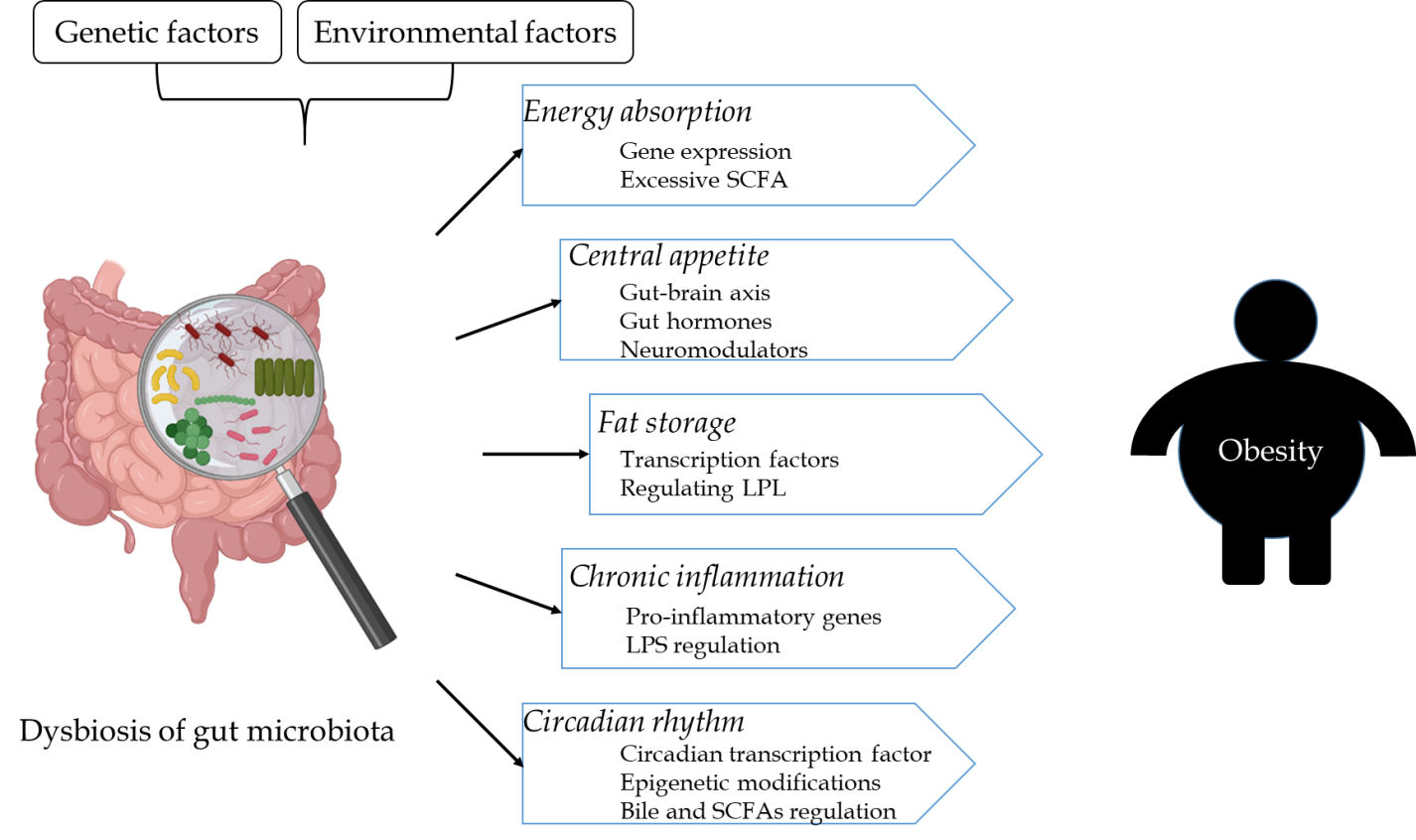 Figure 1 Gut microbiota and obesity. Both genetic and environmental factors can cause dysbiosis of the gut microbiota. Dysbiosis can increase energy absorption through changes in gene expression and excessive accumulation of short-chain fatty acids (SCFAs); improve central appetite through gut-brain axis, gut hormones, and neuromodulators; regulate fat storage through transcription factors and lipoprotein lipase; cause chronic inflammation through regulation of inflammatory gene expression and lipopolysaccharide; and disrupt the circadian rhythum by affecting the circadian transcription factors, epigenetic modifications, and the synthesis of bile and SCFAs. These factors appear to increase susceptibility to obesity. The figure was created with BioRender.com. SCFA: Short-chain fatty acids; LPL: Lipoprotein lipase; LPS: Lipopolysaccharide.Table 1 Association between gut microbiomes and obesityBMI: Body mass index.Table 2 Mechanism of obesity induced by gut microbiotaSCFAs: Short-chain fatty acids; LPL: Lipoprotein lipase; LPS: Lipopolysaccharide.Microbiota characteristics in obesityPreclinical or clinicalStudy subjectsRef.Firmicutes/Bacteroidetes ratio increasedPreclinicalMiceLey et al[20], Turnbaugh et al[21]Firmicutes/Bacteroidetes ratio increasedClinicalChildhoodIndiani et al[22]Firmicutes/Bacteroidetes ratio increasedClinicalAdult ukrainian populationKoliada et al[23]The relative abundance of Christensenellaceae was inversely related to host BMIClinicalHumanWaters et al[26]The relative abundance of Christensenellaceae was inversely related to host BMIClinicalPostmenopausal womenAlemán et al[33]The relative abundance of Christensenellaceae was inversely related to host BMIClinicalItalian elderlyTavella et al[36]Increased Akkermansia population reduced body weightClinicalHumanDepommier et al[27]Increased Akkermansia population reduced body weightPreclinicalMiceAnhê et al[34]Lactobacillus paracasei decreased, while Lactobacillus reuteri and Lactobacillus gasseri increasedClinicalHumanCrovesy et al[28], Million et al[31]Bifidobacteria reducedPreclinicalRatsWaldram et al[30]Methanobacteriales smithii and Bifidobacterium were associated with normal weightClinicalHumanMillion et al[31]EffectMicrobiota characteristicsMechanismRef.Increased energy absorptionExpansion of Desulfovibrio and loss of ClostridiaElevated the expression of genes that control lipid absorption such as CD36Petersen et al[44]Extra energy for the hostThe inverse association between fecal SCFAs and gut microbiota diversity; Faecalibacterium prausnitzii, Roseburia faecis, and other Clostridiales increased; Akkermansia muciniphila, Alistipes finegoldii, Bacteroides, Christensenellaceae, Methanobrevibacter, and Oscillospira decreasedExcessive SCFAsde la Cuesta-Zuluaga et al[49]Increased appetiteA community dominated by members of the Clostridial clusters XIVa and IVThe levels of peptide YY and GLP-1 in obese patients decrease significantlyWu et al[54], Salehi et al[55], Federico et al[56]Decreased Fat storageGerm free mice colonized with Lactobacillus paracaseiIncrease the expression of ANGPTL4, and inhibit LPL, leading to decreased fat storageAronsson et al[59], Tazi et al[60]Increased fat storageTransplanting gut microbes from conventionally raised mice into germ-free miceIncreasing the expression of ChREBP and SREBP-1Fiaf is inhibited, activate LPL, help triglycerides enter the circulatory system from the liverBäckhed et al[19]Decreased chronic inflammationIncrease levels in the butyrate-producing bacteria such as Ruminococcaceae and LachnospiraceaeInhibit pathways leading to the production of pro-inflammatory cytokinesStimulate adipoliolysis and mitochondrial oxidative phosphorylation, thereby achieving greater energy consumption;Reduce LPS, thereby reducing chronic low-grade inflammationKang et al[66], Lührs et al[67], Jia et al[68]Interruption of circadian rhythmBile salts biotransformation bacteria such as Lachnospiraceae, Clostridiaceae, Ruminococcaceae, Lactobacillus, Bacteroides, and BifidobacteriumRegulate transcription of key genes involved in circadian rhythm (Dbp, Per1/2) and lipid metabolism (Pparγ, Angptl4)Joyce et al[77], Parkar et al[78]